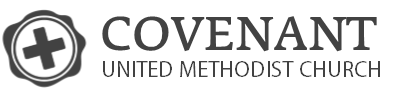       		        Week of October 18Where Do We Go From Here?  			                                            Rev. Kyle Gatlin“Navigating the Fog” What do you do when there is fog? Slow Down Use Low Beams or Fog Lights Keep an eye on the right side of the road Don’t stop on the roadway Be Aware(John 14:1-9) “Do not let your hearts be troubled. You believe in God; believe also in me. 2 My Father’s house has many rooms; if that were not so, would I have told you that I am going there to prepare a place for you? 3 And if I go and prepare a place for you, I will come back and take you to be with me that you also may be where I am. 4 You know the way to the place where I am going.” 5 Thomas said to him, “Lord, we don’t know where you are going, so how can we know the way?” 6 Jesus answered, “I am the way and the truth and the life. No one comes to the Father except through me. 7 If you really know me, you will know my Father as well. From now on, you do know him and have seen him.” 8 Philip said, “Lord, show us the Father and that will be enough for us.” 9 Jesus answered: “Don’t you know me, Philip, even after I have been among you such a long time? Anyone who has seen me has seen the Father. How can you say, ‘Show us the Father’? What is a follower of Christ to do? Slow Down(Romans 12:12) Be joyful in hope, patient in affliction, faithful in prayer.(Psalm 37:7a) Be still before the Lord and wait patiently for Him… Keep Focused(Hebrews 3:1) Therefore, holy brothers and sisters, who share in the heavenly calling, fix your thoughts on Jesus, whom we acknowledge as our apostle and high priest.  Press On(Philippians 3:14) I press on toward the goal to win the prize for which God has called me heavenward in Christ Jesus.  Keep Perspective(Colossians 3:2) Set your minds on things above, not on earthly things. (Isaiah 55:8-9) “For my thoughts are not your thoughts, neither are your ways my ways,” declares the Lord. 9 “As the heavens are higher than the earth, so are my ways higher than your ways and my thoughts than your thoughts.(1 Corinthians 13:12; MSG) “We don’t yet see things clearly. We’re squinting in a fog, peering through a mist. But it won’t be long before the weather clears and the sun shines bright!”I will make it through this fog, because I know what’s on the other side. All scriptures are NIV unless otherwise noted.